Приложение                                                                                                 к постановлению администрацииНаходкинского городского округаСХЕМА № 141размещения нестационарного торгового объекта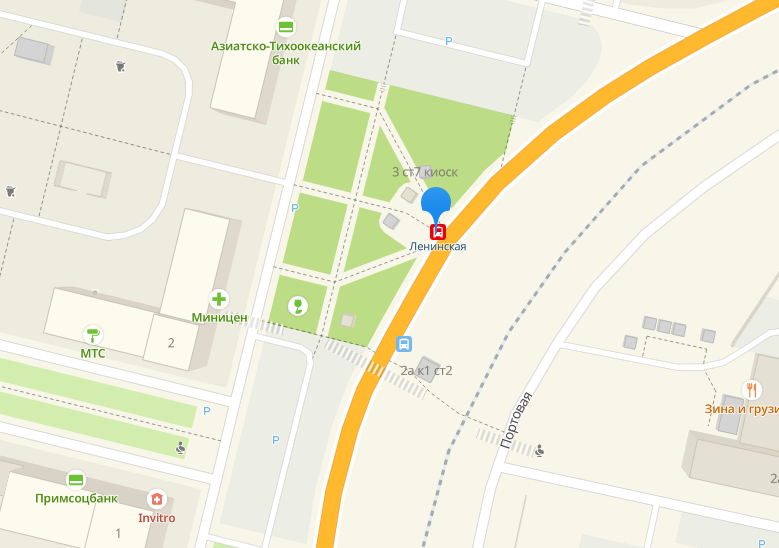 Вид нестационарного торгового объектаСпециализацияМестоположение объектаПлощадь объекта/площадь земельного участка, кв.мКоординаты земельного участка, МСККиоск (в остановочном комплексе)Хлеб, Хлебобулочные изделия, бакалеяМестоположение: Остановка «Ленинская» четная9.0Х1 325498.84	Y1 2230849.70Х2 325501.33	Y2 2230851.48Х3 325499.80	Y3 2230853.61Х4 325497.31	Y4 2230851.84